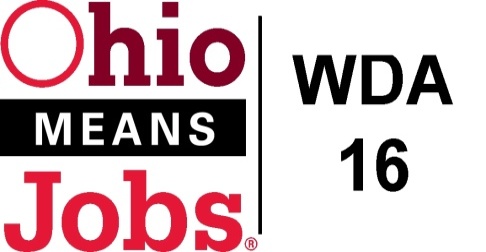 Revised 3/12/23WORKFORCE Development AREA 16POLICY LETTER INDEX 01-2016              Standard Supportive Services Policy with Attachment A.        Nov.18, 2016                                                                                                                                                             -                           (Replaces 09-2015 and its Attachment A)                                                                                                                 Revised 6/3/2022 Motion 18-2022                                                                                                            Revised 3/11/2022 Motion 05-2022                                                                                    Contact Information Revised 5/19/20 04-2017                       Complaint Procedures (Replaces 10-2004)                                              Sept. 15, 2017                                                                                                                                                       Motion 32-201705-2017                        Work Experience for WIOA and CCMEP Youth                                        Dec 15, 2017                                     (Replaces 03-2005 and 14-2009 May 20, 2009 update)                                                                                                                         Revised 6/3/2022 Motion 18-2022________________________________________________________________________________________01-2018                         Monitoring Policy and Guide                                                                  March 30, 2018                                      (Replaces 14-2004)                                                                               (Motion 04-2018)  	                                                                                                               Revised 3/10/23 Motion 05-2023________________________________________________________________________________________02-2018                        Follow-up Policy                                                                                      May 18, 2018                                                                                                                                                 (Motion 16-2018)                                                                                                                         Revised 6/3/2022 Motion 18-202203-2018                       Disaster Recovery National Dislocated Worker Grants                           May 18, 2018                                                                                                                                                   (Motion 17-2018)04-2018                      Serving Applicants with a Close Relationship the WIOA Program          Sept 21, 2018                                    (Replaces 08-2004)                                                                                (Motion 28-2018)                                                                                                                                               Revised Dec 6, 2019                                                                                                                                                      (Motion 42-2019)                                                                                                                         Revised 6/3/2022 Motion 18-2022                                                                                                        02-2019                       On-the-Job Training (OJT)                                                                    Sept. 20, 2019                                    (Replaces 02-2005)                                                                               (Motion 33-2019)                                                                                                                                              Revised Dec 6, 2019                                                                                                                                                   (Motion 43-2019)                                                                                                                         Revised 3/10/2023 Motion 05-202303-2019                       Retention of Records                                                                             Dec 6, 2019                                    (Replaces 15-2004)                                                                                (Motion 40-2019)04-2019                      Rapid Response (RACI) Plan                                                                 Dec 6, 2019                                   (Replaces 04-2009)                                                                                (Motion 41-2019)01-2020                      Local Opioid Emergency Recovery Grant                                             April 17, 2020                                                                                                                                               (Motion EX06-2020)                                                                                                                            Revised 9/9/22 Motion 26-2022                                                                                                                      (To include FRESH START program)________________________________________________________________________________________                                02-2020                      Adult and Dislocated Worker Eligibility                                                 June 26, 2020                                            (Replaces 03-2015)                                                                    (Motion 09-2020)________________________________________________________________________________________01-2021                      Youth Incentives                                                                                    Sept. 17, 2021                                    (Replaces 01-2019)                                                                              (Motion 31-2021)                                                                                                                       Revised 6/3/2022 Motion 18-2022---------------------------------------------------------------------------------------------------------------------------------------------------02-2021                       Virtual Videoconference or Teleconference Meetings                          Sept. 17, 2021                                     (New Policy)                                                                                         (Motion 24-2021)________________________________________________________________________________________03-2021                       Self-Sufficiency for Out-of-School Youth, Adults and Dislocated Workers                                    (Replaces 06-2015 as updated 12/6/19)                                              Sept 17, 2021                                                                                                                                                 (Motion 32-2021)________________________________________________________________________________________04-2021                     Individual Training Accounts (ITA)                                                         Dec 10, 2021                                   (Replaces 03-2020)                                                                               (Motion 39-2021)                                                                                                                           Revised 3/11/22 Motion 05-2022                                                                                                                           Revised 3/10/23 Motion 05-2023________________________________________________________________________________________                                                                                                                  Revised 3/11/22 Motion 05-202205-2021                    Incumbent Worker Training (IWT)                                                          Dec 10, 2021                                    (Replaces 01-2009)                                                                            (Motion 40-2021)01-2022                    Procurement Standards                                                                        March 11, 2022                                                                                                                                                                                 (Replaces 01-2017)                                                                              (Motion 05-2022)________________________________________________________________________________________02-2022                    Financial Manual and Guidance                                                             March 11, 2022                                                                                                                                                                                    (Replaces 02-2017)                                                                            (Motion 05-2022)________________________________________________________________________________________0__-2023                    Career Services for Adult and Dislocated Workers                                       (Under development)        0__-2023                  Training Services for Adult and Dislocated Workers                                    (Under development)         0__-2023                  Youth Program Services                                   (Under development)      0__-2023                   Transitional Jobs                                   (Under development)                                                 LETTER NUMBERTOPIC                                                              DATE APPROVEDDATE REVISED02-2009                          Customized Training                                                                                                                        March 13, 2009 (Motion 10-2009)01-2014           Beginning of WIOA Policy LanguageLimited Funds and Priority of Service                                                        2/14/2014Motion 07-201401-2015Policy Letter Procedures(Replaces 01-2004)                                                                                                                                                                      August 28, 2015  04-2015Youth Eligibility   August 28, 2015  Motion 28-2015 6/3/2022                         Revised Motion 18-202205-2015Selective Service Registration(Replaces 01-2008)                         August 28, 2015 Motion 28-201507-2015Conflict of Interest Code for the Workforce Development Board and Youth Council Members(Replaces 11-2004)    Nov. 20, 201510-2015Needs Related Payments (NRPs) for National Dislocated Worker Grants                                                               (Replaces 02-2004 as per PL but really replaced 03-2008 Needs Related Payments Policy)        Feb. 19, 201611-2015Priority of Service for Veterans and Eligible Spouses   (Replaces 01-2005)    Feb. 19, 2016